В рамках проекта «Кореличи - здоровый поселок» и культурно-спортивного марафона «100 дней здоровья» специалисты Кореличского районного ЦГЭ провели семинар  «Профилактика инфекционных и неинфекционных заболеваний. Принципы ЗОЖ» с работниками представительства Белгосстраха по Кореличскому району.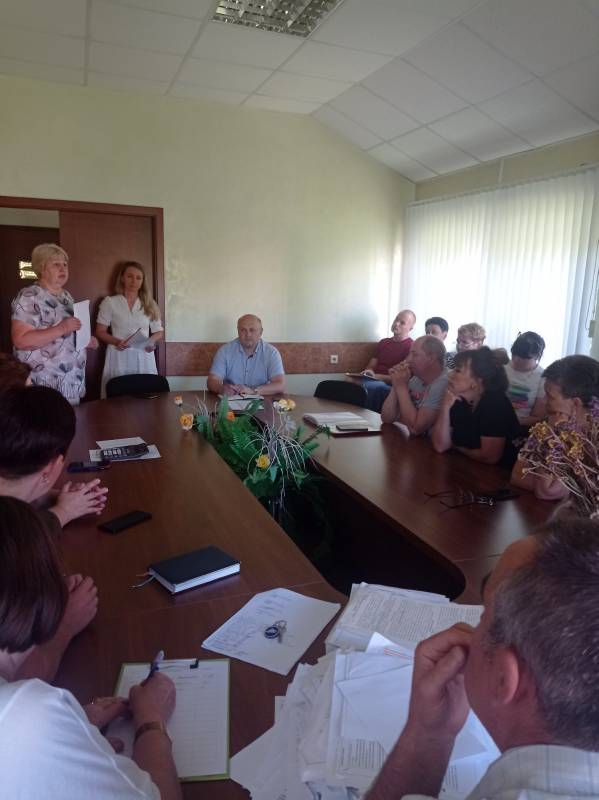 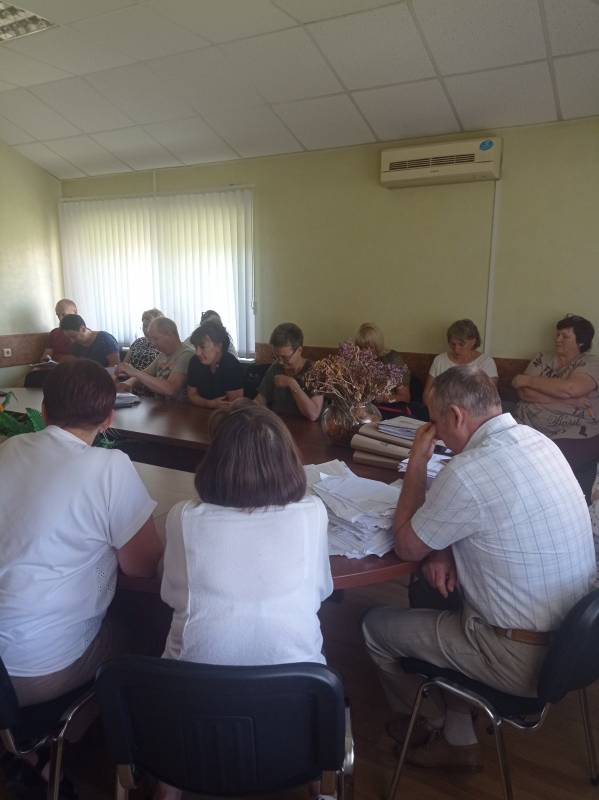 